******************************************************************************************VIKNA KOMMUNE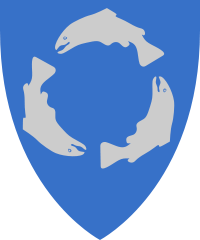 RÅDMANNENKOMMUNALE RETNINGSLINJER – FORVALTNINGEN AV LØSKATTEBESTANDEN I TETTBYGDE STRØK I VIKNA KOMMUNEKommunens forvaltning av katteholdet i Vikna styres av vedtatte retningslinjer for dyrehold i tettbygde strøk i Vikna kommune – vedtatt av kommunestyret i sak 25/2010.Kommunen disponerer ett stk. fangstbur for katter. Små mengder kattemat i hermetikk anbefales som lokkemiddel. I tillegg har kommunen et fikseringsbur som gjør det mulig å bedøve katten uten å ta den ut.  Disse skal hovedsakelig brukes av kommunen på kommunal eiendom, men kan leies ut til private ved behov. Kontakt teknisk etat ved behov for leie. Det forutsettes at kommunale retningslinjer og andre lover/ retningslinjer følges ved bruk av burene. Dyrevernsnemnda anbefales kontaktet før aksjon iverksettes. (Nærøy kommune har også fangstbur som kan lånes.) Kommunen dekker kun kostnader knyttet til fangst, omplassering og evt. avliving av katter ved bruk av veterinær, når dette foregår i kommunal regi og på kommunal grunn. Private må dekke slike kostnader selv. RådmannenRørvik, 09.06.2010